ORDERBY THE COMMISSION:On September 28, 2010, Dynalink Communications, Inc. (Applicant) filed an Application seeking a Certificate of Public Convenience pursuant to the Telecommunications Act of 1996, 47 U.S.C. §§  201, et seq., (TA-96) and to Chapter 11 of the Public Utility Code (Code) (66 Pa. C.S. § 1101, et seq.) evidencing authority to provide the following telecommunication services to the public:As a detariffed Reseller of Interexchange Toll Services (IXC Reseller) throughout the Commonwealth of Pennsylvania,As a Competitive Local Exchange Carrier () in the service territories of Verizon Pennsylvania Inc., Verizon North LLC, and The United Telephone Company of Pennsylvania LLC d/b/a CenturyLink within the Commonwealth of Pennsylvania.The Applicant was granted provisional authority pursuant to our Secretarial Letter of October 8, 2010 to provide the proposed IXC Reseller (detariffed) throughout the Commonwealth of Pennsylvania and CLEC services in the service territories of Verizon Pennsylvania Inc. and Verizon North LLC pursuant to its proposed CLEC tariff during the pendency of the application process.   As required by 52 Pa. Code § 5.14, the Application was published in the Pennsylvania Bulletin.  Pursuant to the Secretary’s discretion at 52 Pa. Code § 5.14(b), the Applicant was granted a waiver concerning publishing notice of its Application in newspapers of general circulation.  The protest period for this instant Application expired October 31, 2010.  The assigned utility code is 3112469. The Applicant complied with notice requirements set forth in our TA-96 Implementation Orders by serving a copy of its Application upon the aforementioned incumbent local exchange carriers, the Office of Consumer Advocate, the Office of Small Business Advocate, and the Office of Attorney General.  No protests were filed.  No hearings were held.Information concerning the Applicant is as follows:The Applicant is a New York Corporation with its principal place of business at 927 McDonald Avenue, telephone (811) 396-2546, facsimile (212) 352-7441.  The Applicant complied with 15 Pa. C.S. § 4124, relating to a foreign corporation.  The Applicant’s registered office provider within Pennsylvania is Corporation Service Company, 2704 Commerce Drive, Harrisburg, PA 17110.  The Applicant’s Pennsylvania Emergency Management Agency contact is Mendel Birnbaum, Regulatory Manager, 927 McDonald Avenue, Brooklyn, New York 11218, telephone (770) 232-9200, facsimile (770) 232-9208.Correspondence to resolve complaints may be directed to Mendel Birnbaum, telephone (877) 396-2546, facsimile (212) 352-7411, at company headquarters.  The Applicant will not be using a fictitious name.  The Applicant is licensed as a CLEC and as an IXC in New York, California, Maryland, Indiana, New Jersey, Ohio, Michigan, and in The District of Columbia.  The Applicant has no affiliates or predecessors within Pennsylvania. The Applicant has no affiliates or predecessors rendering public utility service outside Pennsylvania. The Applicant understands that if it plans to cease doing business within the Commonwealth of Pennsylvania, it is under a duty to request authority from the Commission for permission prior to ceasing such operations.Applicant proposes to provide CLEC services including: local dial tone, call waiting, voice mail, directory and operator services, xDSL, carrier access and Centrex.  Applicant has no current plans to install facilities in Pennsylvania for the provisioning of local exchange service, but may do so in the future.  CLEC provisioning will be resold services and unbundled network elements utilizing ILEC facilities.  Resold IXC services will be switched and dedicated Interexchange services, including but not limited to: outbound 1+ and 101XXXX dialing, inbound “800” and “888” toll-free, travel card, debit card services, data services and directory assistance.Issues affecting CLECs have been addressed and are being addressed in a number of Commission proceedings.  A  Applicant is expected to adhere to the requirements relative to universal service programs, as initially set forth or as subsequently enlarged or modified.  Also, per federal rules, CLECs are required to ensure the efficient usage of their numbering resources and are required to semi-annually report their utilization and forecast data to the North American Numbering Plan Administrator.  See 47 C.F.R. §§ 52.5 et seq.  Any  failing to comply with state and/or federal commission orders related to numbering may be subject to the reclamation of their numbering resources as well as fines pursuant to the Public Utility Code, 66 Pa. C.S. § 3301.  See Implementation of Numbering Conservation Measures Granted to Pennsylvania by the Federal Communications Commission in its Order released March 31, 2000 – NXX Code Reclamation, Docket No. M-00001373 (Order entered August 22, 2000), 30 Pa. B. 4701 (September 2, 2000)(Commission established process for reclaiming NXX codes from carriers who have failed to activate them within 6 months of their availability for assignment to customers).Further, Section 253(b) of the TA-96 permits a state Commission to impose, on a competitively neutral basis and consistent with the Universal Service Section, requirements necessary to preserve and advance universal service, protect the public safety and welfare, ensure the continued quality of telecommunication services, and safeguard the rights of consumers.  In response, we articulated explicit concerns relative to an applicant’s financial fitness, tariff compliance, and rates.  In this case, the Applicant has provided financial information to support its Application.  We conclude that the Applicant has demonstrated that it is financially capable of providing telecommunication services as an IXC reseller and a CLEC.The Commission requires that Applicants seeking to provide local telecommunications services in Pennsylvania take steps to protect the public safety of consumers.  One means of ensuring the public safety of consumers in the increasingly competitive telecommunications marketplace is to ensure that new entrants provide their consumers with access to a seamless communications infrastructure for emergency services, such as 911.  Therefore, in accordance with the notarized Affidavit (item #22 in the Application), the Applicant avers that it has contacted each county or municipal authority where it intends to provide  telecommunications service and made the necessary arrangements for the provisioning of emergency 911 service. We conclude that the Applicant has met the requirements for certification as an IXC Reseller and a CLEC, consistent with this Order.  Premised upon our review of the Application and the proposed tariffs, and consistent with our Orders, the Code, our Regulations and the TA-96, we conclude that the Applicant’s proposed services do not raise concerns at this time regarding safety, adequacy, reliability, or privacy.  We note, however, deficiencies in the proposed tariffs.  We shall direct the Applicant to revise the proposed tariffs in accordance with the changes noted in Appendix A of this Order.  The Applicant shall thereafter file its Initial Tariffs reflecting the requested changes on or before sixty (60) days from the date of entry of this Order.  The Applicant may file its Initial Tariffs electronically, consistent with Commission Rules.  Copies of the Initial Tariffs shall also be served upon the same entities receiving service of the original Application, including the incumbent local exchange carriers.  If the time required for such resolution and filing exceeds sixty (60) days, the Applicant may request an extension of an additional sixty (60) days with the Commission’s Secretary.  Thus, if the Initial Tariffs are not filed within 60 days (120 days including the extension) of the entry of this Order, the Application will be dismissed and the authority granted herein will be revoked without further Commission Order.We note that the Commission will only approve tariff provisions regarding limitation of liability consistent with law.  The Commission does not have jurisdiction to determine liability or award monetary damages.  Any tariff provisions contained in the Initial Tariffs regarding limitation of liability found to be inconsistent with any applicable laws, rules and regulations will be deemed inoperative and superseded.  Any claim against the public utility and/or public utility’s customer regarding liability outside the limited scope of the tariff must be filed in court for determination of liability and monetary damages.To the extent that the proposed tariffs contain rates, the Initial Tariffs may become effective on one (1) day’s notice from the date upon which they are filed and served.Further, the Commission makes no determination whether the Applicant’s switched access rates are in compliance with Act 183 of 2004.ConclusionAccordingly, we shall grant the Application.  A Certificate of Public Convenience shall be issued evidencing the Applicant’s authority to provide services as an IXC Reseller throughout the Commonwealth of Pennsylvania.   Upon the approval of the Initial Tariffs, a Certificate of Public Convenience shall be issued evidencing the Applicant’s authority to provide services as a  in the service territories of Verizon Pennsylvania Inc., Verizon North LLC, and The United Telephone Company of Pennsylvania LLC d/b/a CenturyLink, consistent with this Order and our decisions in the MFS Intelenet and such other proceedings; THEREFORE,IT IS ORDERED:That the Application of Dynalink Communications, Inc. at Docket No. A-2010-2203050, for authority to operate as a Reseller of Interexchange Toll Services throughout the Commonwealth of Pennsylvania, is granted, consistent with this Order and that a Certificate of Public Convenience be issued evidencing such approval.That the Application of Dynalink Communications, Inc. at Docket Nos. A-2010-2203061, A-2010-2203064, and A-2010-2203065, for authority to operate as a Competitive Local Exchange Carrier within the service territories of Verizon Pennsylvania Inc., Verizon North LLC, and The United Telephone Company of Pennsylvania LLC d/b/a CenturyLink, is granted, consistent with this Order.That the Applicant shall either eFile or submit an original and three copies of its Initial Tariffs consistent with the requisite changes noted in Appendix A of this Order within sixty (60) days (120 days including an approved extension) after the date of entry of this Order.  The Applicant is directed to identify any changes made to the proposed initial tariffs that are in addition to the changes noted in Appendix A.  The Applicant shall serve copies of its Initial Tariffs on each entity receiving a copy of the original Application.  The initial tariffs may become effective on or after one (1) day’s notice from the date upon which they are filed and served.That an Initial Tariff shall be labeled on its face according to the respective authority:  “Competitive Local Exchange Carrier Tariff,” “Competitive Local Exchange Carrier Switched Access Tariff.” That the Applicant shall comply with all the provisions of the Public Utility Code, as now exist or as may be hereafter amended, and with all pertinent rules, regulations, and Orders of this Commission, now in effect or as may be prescribed by this Commission, including but not limited to:  the MFS Intelenet, et al., Docket Nos. A-310203F0002, et al.; the Universal Service Investigation, Docket No. I-00940035; the Global Order, Docket No. P-00991648, et al.; and the NXX Code Reclamation, Docket No. M-00001373.That if the Applicant expands its local service into new counties in its currently authorized area of Verizon Pennsylvania Inc., Verizon North LLC, and The United Telephone Company of Pennsylvania LLC d/b/a CenturyLink, Applicant shall contact the appropriate 911 coordinators, complete appropriate documents for 911 Service for each, and provide the service list to said 911 coordinators with its tariff revisions as verification that arrangements are underway for the provisioning of Emergency 911 service in the additional exchanges.That if the Applicant should desire to expand its service territory to that of additional incumbent local exchange carriers, Applicant shall file an Application to amend its Certificate of Public Convenience and comply with all the requirements of the Application, including the completion of the affidavit and requirements thereto concerning Emergency 911 service.That the authority granted herein, to the extent that it duplicates authority now held by or subsequently granted to the Applicant, shall not be construed as conferring more than one operating right to the Applicant.That the Applicant maintains accurate accounting records that segment its IXC and  revenues in the state.  That in accordance with Commission Orders entered on October 5, 2005 at M-00041857 and on August 21, 2006 at L-00050176, the Applicant shall follow the reporting requirements outlined at the following website: http://www.puc.state.pa.us/telecom/docs/Reporting_Requirements0409.docThat the Applicant shall file such affiliated interest agreements as may be necessary relative to any transactions with affiliates within thirty (30) days of entry of this Order.That the Applicant shall make 711 abbreviated dialing available to access Telecommunications Relay Service and to arrange its switching equipment to translate these calls to the assigned toll-free number, (888) 895-1197, in order to route calls to the Telecommunications Relay Service Provider, in accordance with the Commission’s Order entered on February 4, 2000, at Docket No. M-00900239.That in the event that the Applicant has not, on or before sixty (60) days (120 days including an approved extension) from the date of entry of this Order, complied with the requirements set forth herein, the Application at Docket Nos. A-2010-2203061, A-2010-2203064, and A-2010-2203065 shall be dismissed and the authority granted herein revoked without further Commission Order.That upon the approval of the Initial Tariffs, a Certificate of Public Convenience shall be issued authorizing the Applicant to furnish services as a Competitive Local Exchange Carrier within the service territories of Verizon Pennsylvania Inc., Verizon North LLC, and The United Telephone Company of Pennsylvania LLC d/b/a CenturyLink, consistent with this Order.That changes and/or additions made to an approved, filed tariff shall be made in the form of supplements, consecutively numbered in the order of their filing dates, and the tariff designation shall be in the following manner:  Supplement No. __ to Tariff Telephone Pa. P.U.C. No.___.That the Applicant shall add its Pennsylvania tariffs to its website, if it has one.  If the Applicant does not maintain a website, the Pennsylvania Public Utility Commission will host its tariffs on the Commission's website:Within 30 days of the filing of its Initial Tariffs, the Applicant shall add the tariffs to its website and mark them “Pending.”Within 30 days of receipt of its Certificate of Public Convenience, the Applicant shall make any required modifications to the tariffs on its website and remove the “Pending” notation.  Thereafter, the Applicant will continually update the website whenever any supplemental revisions to the tariffs are approved by the Commission such that the website tariffs are a true and accurate representation of tariffs on file with the Commission.The Applicant shall contact Cyndi Page ((717) 787-5722; cypage@state.pa.us) of the Commission’s Communications Office to create a link from the Commission’s website to the Applicant’s website.If the Applicant does not maintain a website, the Applicant shall contact Cyndi Page to have its tariffs added to the Commission's website and to update the tariffs upon subsequent approval of supplemental revisions to the tariffs.That if the Applicant plans to cease doing business within the Commonwealth of Pennsylvania, it shall request authority from the Commission for permission prior to ceasing.  That a copy of this Order be served on the Pennsylvania Department of Revenue, Bureau of Corporation Tax and the PEMA (Pennsylvania Emergency Management Agency) Bureau of 9-1-1 Programs. 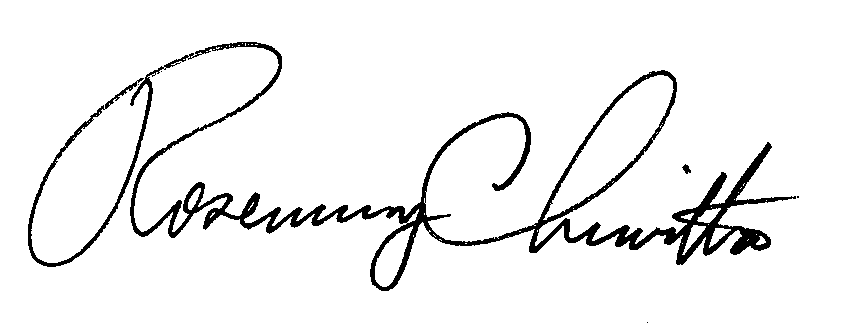 			BY THE COMMISSION,			Rosemary Chiavetta			Secretary(SEAL)ORDER ADOPTED:  December 16, 2010ORDER ENTERED:  December 17, 2010APPENDIX ADynalink Communications, Inc.Docket Nos. A-2010-2203061, A-2010-2203064, and A-2010-2203065Proposed tariffs forCompetitive Local Exchange Carrier ServiceThe proposed tariffs contain certain deficiencies that must be addressed by the Applicant before the tariffs can be approved and the Certificate of Public Convenience issued.  The Applicant must submit a copy of this Appendix with its revised compliance tariffs.  On that copy, please note the page/sheet of the compliance tariffs where the required revision is located for each item below.Tariff deficiencies noted –  Local Tariff (A-2010-2203061, A-2010-2203064, and A-2010-2203065), Tariff No. 1                                      All Pages:  Enter issued and effective dates as per ordering paragraph.Various Pages:  Verizon North Retain Company has recently changed its name to Verizon North LLC. Correct tariff to reflect this name change.Page 1, Check Sheet:  Correctly state the actual number of pages contained in this tariff.Original Pages 11-15, Section 2.1.4: Liability: Remove or revise any portion of this section that does not fit within the scope of 52 Pa. Code §69.87 and the Commission Order under Docket No. M-00981209.  See http://www.pabulletin.com/secure/data/vol29/29-17/659.html. Page 44, Section 5.2.10:  Add a title to this section.  Tariff deficiencies noted – CLEC Switched Access Tariff (A-2010-2203061, A-2010-2203064, and A-2010-2203065), Tariff No. 2All Pages:  Enter issued and effective dates as per ordering paragraph.Various Pages:  Verizon North Retain Company Inc. has changed its name to Verizon North LLC. Correct tariff to reflect this name change.Section 2.1, Pages 12-17 & Section 2.3.1, Pages 23-25:  Remove or revise any portion of this section that does not fit within the scope of 52 Pa. Code §69.87 and the Commission Order under Docket No. M-00981209.  See http://www.pabulletin.com/secure/data/vol29/29-17/659.html. Page 23, Section 2.6:  Expand according to 52 Pa Code 63.24 and correctly state the allowances provided for service interruptions.PENNSYLVANIAPUBLIC UTILITY COMMISSIONHarrisburg, PA  17105-3265PENNSYLVANIAPUBLIC UTILITY COMMISSIONHarrisburg, PA  17105-3265PENNSYLVANIAPUBLIC UTILITY COMMISSIONHarrisburg, PA  17105-3265Public Meeting held December 16, 2010Public Meeting held December 16, 2010Public Meeting held December 16, 2010Commissioners Present:Commissioners Present:James H. Cawley, ChairmanJames H. Cawley, ChairmanJames H. Cawley, ChairmanJames H. Cawley, ChairmanJames H. Cawley, ChairmanTyrone J. Christy, Vice ChairmanTyrone J. Christy, Vice ChairmanTyrone J. Christy, Vice ChairmanTyrone J. Christy, Vice ChairmanTyrone J. Christy, Vice ChairmanJohn F. Coleman, Jr.John F. Coleman, Jr.John F. Coleman, Jr.John F. Coleman, Jr.John F. Coleman, Jr.Wayne E. GardnerWayne E. GardnerWayne E. GardnerWayne E. GardnerWayne E. GardnerRobert F. PowelsonRobert F. PowelsonRobert F. PowelsonRobert F. PowelsonRobert F. PowelsonApplication of Dynalink Communications, Inc. for approval to offer, render, furnish or supply telecommunication services as a Reseller of Interexchange Toll Services to the public in the Commonwealth of Pennsylvania.Application of Dynalink Communications, Inc. for approval to offer, render, furnish or supply telecommunication services as a Reseller of Interexchange Toll Services to the public in the Commonwealth of Pennsylvania.Application of Dynalink Communications, Inc. for approval to offer, render, furnish or supply telecommunication services as a Reseller of Interexchange Toll Services to the public in the Commonwealth of Pennsylvania.A-2010-2203050A-2010-2203050Application of Dynalink Communications, Inc. for approval to offer, render, furnish or supply telecommunication services as a Competitive Local Exchange Carrier to the public in the Commonwealth of Pennsylvania in the service territories of:  Application of Dynalink Communications, Inc. for approval to offer, render, furnish or supply telecommunication services as a Competitive Local Exchange Carrier to the public in the Commonwealth of Pennsylvania in the service territories of:  Application of Dynalink Communications, Inc. for approval to offer, render, furnish or supply telecommunication services as a Competitive Local Exchange Carrier to the public in the Commonwealth of Pennsylvania in the service territories of:  Verizon Pennsylvania Inc.Verizon Pennsylvania Inc.Verizon Pennsylvania Inc.A-2010-2203061A-2010-2203061Verizon North LLCThe United Telephone Company of Pennsylvania LLC d/b/a CenturyLinkVerizon North LLCThe United Telephone Company of Pennsylvania LLC d/b/a CenturyLinkVerizon North LLCThe United Telephone Company of Pennsylvania LLC d/b/a CenturyLinkA-2010-2203064A-2010-2203065A-2010-2203064A-2010-2203065